ОБГРУНТУВАННЯтехнічних та якісних характеристик предмета закупівлі, його очікуваної вартості та/або розміру бюджетного призначення в межах закупівліДріт колючий, Дріт колючий типу «Єгоза» (ДК 021:2015: 44310000-6 Вироби з дроту)    Підстава для публікації обгрунтування: постанова Кабінету Міністрів України від 16.12.2020 № 1266 «Про внесення змін до постанов Кабінету Міністрів України від 01.08.2013 № 631 і від 11.10.2016 № 710».    Мета проведення закупівлі Заявка на проведення закупівлі сформована на підставі листа звернення №770 від 14.11.23 року Військової частини А3425, рішення тридцять другої позачергової сесії VІІІ скликання від 30.10.2023 № 1015 «Про внесення змін до Програми забезпечення проведення заходів і робіт з мобілізаційної підготовки місцевого значення, мобілізації та територіальної оборони Новгород-Сіверської міської територіальної громади на 2022-2025 роки» Відповідно до абзацу 6 пункту 3 Особливостей здійснення публічних закупівель товарів, робіт і послуг для замовників, передбачених Законом України «Про публічні закупівлі», на період дії правового режиму воєнного стану в Україні та протягом 90 днів з дня його припинення або скасування, затверджених постановою КМУ від 12.10.2022 № 1178, вимоги щодо підтвердження ступеня локалізації не застосовуються зокрема у разі здійснення замовником закупівлі товару для потреб Збройних Сил, інших військових формувань, правоохоронних органів на їх запит з подальшою передачею таких товарів на облік запитувача (лист звернення №770 від 14.11.23 року Військової частини А3425)Замовник : Новгород-Сіверська міська рада Чернігівської області ЄДРПОУ : 04061978Вид процедури: відкриті торги з особливостямиНазва предмету закупівлі: Дріт колючий, Дріт колючий типу «Єгоза»  Процедура закупівлі: відкриті торги з особливостямиЗакупівля здійснюється за кошти місцевого бюджету. Розмір бюджетного призначення –290 000 грн (з ПДВ).Обсяг закупівлі становить: Дріт колючий, Дріт колючий типу «Єгоза»  (ДК 021:2015: 44310000-6 Вироби з дроту)Загальний обсяг закупівлі сформований виходячи з потреби Новгород-Сіверської міської територіальної громади на підставі листа звернення №770 від 14.11.23 року Військової частини А3425Строк поставки: 7 календарних днів з моменту підписання договору. Місце поставки: Україна, 16000, Чернігівська область, Новгород-Сіверський р-н, м. Новгород-Сіверський, вул. Захисників України, будинок 2   Обгрунтування очікуваної вартості: Розрахунок очікуваної вартості закупівлі визначався на підставі аналізу діючих цін на відповідний товар, що розміщені на офіційних інтернет-ресурсах з урахуванням податків і зборів та обов’язкових платежів, що мають бути сплачені згідно з чинним законодавством України, а також всіх інших витрат, пов’язаних з поставкою товару, що є предметом закупівлі.Обгрунтування технічних та якісних характеристик предмета закупівлі: Технічні та якісні характеристики предмета закупівлі сформовані з технічних характеристик відповідних товарів розміщених у вільному доступі в мережі Інтернет їх виробниками та постачальниками.1. Товар який постачається, є новим, не перебував в експлуатації, не перебуває в заставі або під арештом, вільний від претензій третіх осіб,  умови його зберігання не порушені.ТЕХНІЧНІ ВИМОГИ№ п\пНайменування предмета закупівліКількість   шт1231Дріт колючий типу „Єгоза”50 бухт 2Дріт колючий оцинкований одноосновний 2,8 мм (або еквівалент)55 бухт№Найменування товаруНайменування та технічні характеристики предмета закупівліОд. виміруКількі-сть1.Дріт колючий типу „Єгоза”Діаметр армуючого дроту Діаметр в складеному стані - Товщина колючої стрічки - Поверхнева щільність оцинкування - більше 90 г/м2Кількість витків - 86Кількість скоб по окружності витка - 3.Вид скоби - пласка.Відповідність ТУ - ТУ У 25.9-24911663-001:2015.Максимальна монтажна довжина - бухти502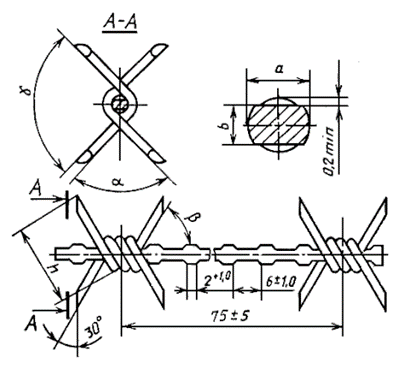 Дріт колючий оцинкований одноосновний 2,8 мм (або еквівалент)Тип: Дріт колючий оцинкований або еквівалент. Галузь застосування – продукція загального призначення; Діапазон робочих температур: від мінус 40 до плюс 100 °С; Габаритні розміри, мм: зовнішній діаметр мотка не більше 600 мм, висотою не більше 250 ммВага, кг: мотки масою 35 ± 2 кгПримітка до креслення: а— не менше 2,8 мм;b — не менше 2,3 мм;h — не менше 17 мм.Кути α, β, γ — не менше 30 °бухти55